Önceki dersin özetiTablo tipi değişken ve bir tablodan başka bir tabloya veri göndermeyi görmüştük.Tablo tipi değişkenler Bu değişkenler tablo gibi davranır. Tablo üzerinde yapılabilecek her şey bu değişkenlere de yapılabilir. Bu değişkenlere veri eklenebilir, veri silinebilir ve veri güncellenebilir, ayrıca tablo gibi sorgulanabilir.DECLARE @isim TABLE (kolon tanımı)Örnek olarak sepet tablosuna benzeyen bir değişken tanımlayalım.Select * from sepet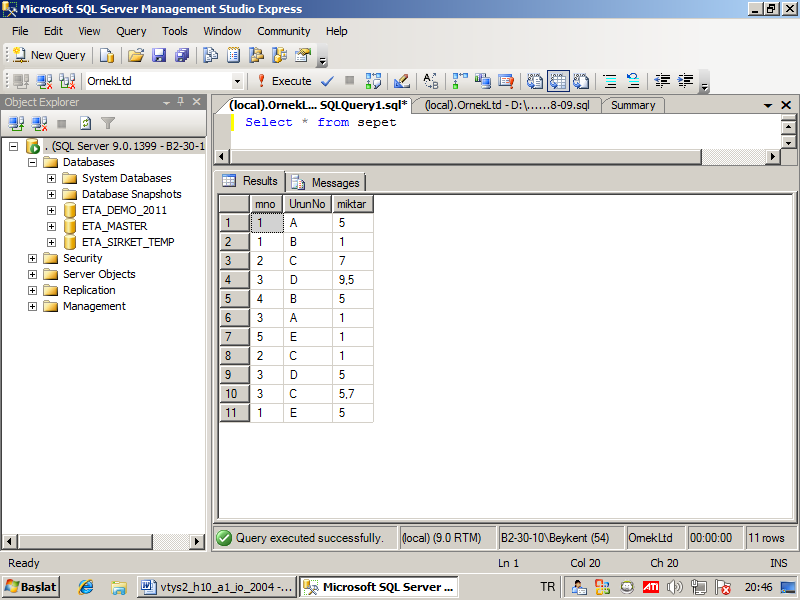 Declare @sepet table (mno int, urunno char(1), miktar float)Bir tablodaki verinin başka bir tabloya gönderilmesiinsert into tabloAdı (kolon listesi) select ifadesiyukarıdaki kod, select ifadesinden dönen veriyi tabloya aktarır. Eğer tablonun tüm kolonlarına veri yazılacak ise kolon listesini yazmaya gerek yoktur.insert into tabloAdı  select ifadesişimdi @sepet değişkenine sepet tablosunda verilerin tümünü aktaralım.insert into @sepet select mno,urunno, miktar from sepetyukarıdakini aşağıdaki gibi de yazabiliriz.insert into @sepet(mno, urunno, miktar) select mno, urunno, miktar from sepetyukarıdaki kod tek başına çalışmaz, değişken tanımlı değil mesajı verir.Declare @sepet table (mno int, urunno char(1), miktar float)insert into @sepet(mno, urunno, miktar) select mno, urunno, miktar from sepetselect * from @sepet where mno=1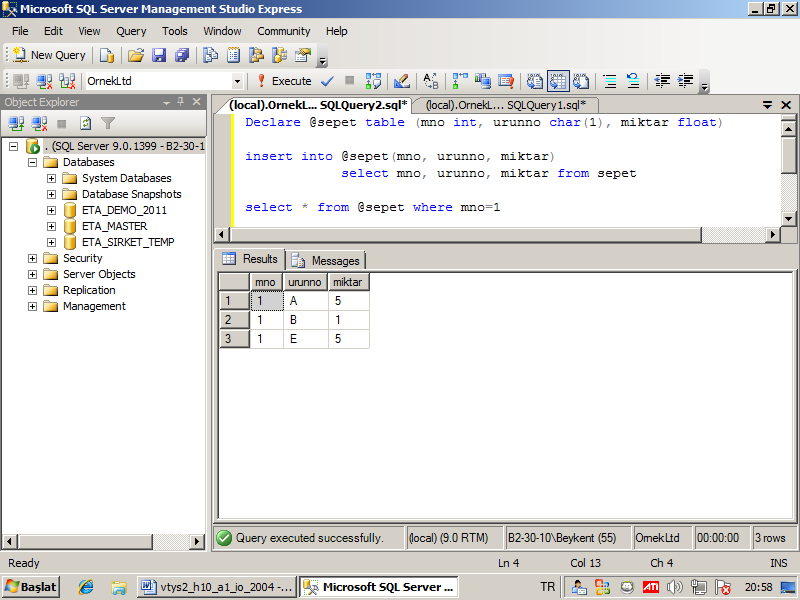 KULLANICI TANIMLI FONKSİYONLARKullanıcı tanımlı fonksiyonlar üç çeşittir.Skaler değer (yani tek bir değer) veren fonksiyonlarTablo döndüren fonksiyonlar (bu fonksiyonlar view’e benzer)Çok deyimli tablo döndüren fonksiyonlar (multi-statement functions)Fonksiyonları veritabanı programlamada nereye koyacağımızı anlamak biraz zor olabilir. Bu nedenle view, fonksiyon ve prosedürleri karşılaştıralım.* Dışarıdan parametre alan bir view oluşturamayız. Bu türden ihtiyaçlar için kullanıcı tanımlı fonksiyonlar kullanılır.* Stored procedure’leri bir sorgunun parçası olarak kullanamazı. Prosedürler select deyimi içinde kullanılamaz. Ancak Fonksiyonlar sorgulanabilir.* Bazen bir tek select deyimi ile kodu yazamayız. View’lerde birden fazla kod olamaz. Bu durumda fonksiyonları tercih ederiz.* Sql server’da bulunmayan, örneğin replace() gibi fonksiyonları tanımlamak için kullanıcı tanımlı fonksiyonlar kullanılır.SKALER DEĞERLİ KULLANICI TANIMLI FONKSİYONLARSkaler fonksiyonlar bir tek değer döndüren fonksiyonlardır. Örneğin getdate() bir skaler fonksiyondur çünkü tek bir değer verir yani şu anın tarih ve saatini verir.Bazı durumlarda buna benzer fonksiyonlara ihtiyaç duyulur. Örneğin, bir müşterinin sepetinde kaç ürünün bulunduğunu veren bir kullanıcı tanımlı fonksiyon tanımlayabiliriz.Genel İfadeCreate function fonkAdı (varsaParametre) RETURNS geriDönüşTipiAsBegin	Sql deyimi	RETURN geriDönüşDeğeriEndGoÖrnek:Bir müşteri no girildiğinde, bu müşterinin sepetinde toplam kaç ürün olduğunu bulan bir kullanıcı tanımlı fonksiyon oluşturunuz ve bu fonksiyonu çalıştırınız.Çözüm: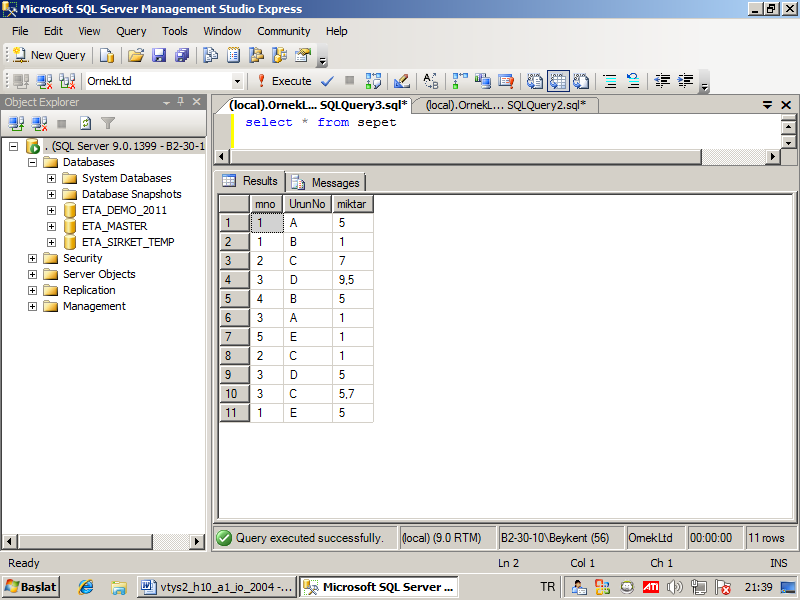 Fonksiyonu yazmadan önce 1 nolu müşterinin ürün miktarını bulalım.Select sum(miktar) from sepet where mno=1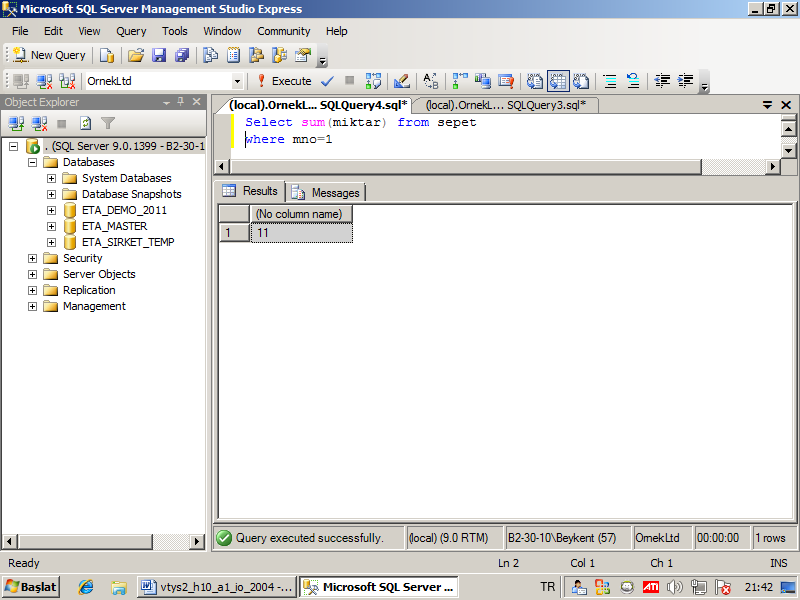 Şimdi yukarıdaki fonksiyon tanımı içine koyalım.Create function fn_urun_sayi (@mno int)Returns floatAsBegin 	Return (Select sum(miktar) from sepet where mno=@mno)EndGo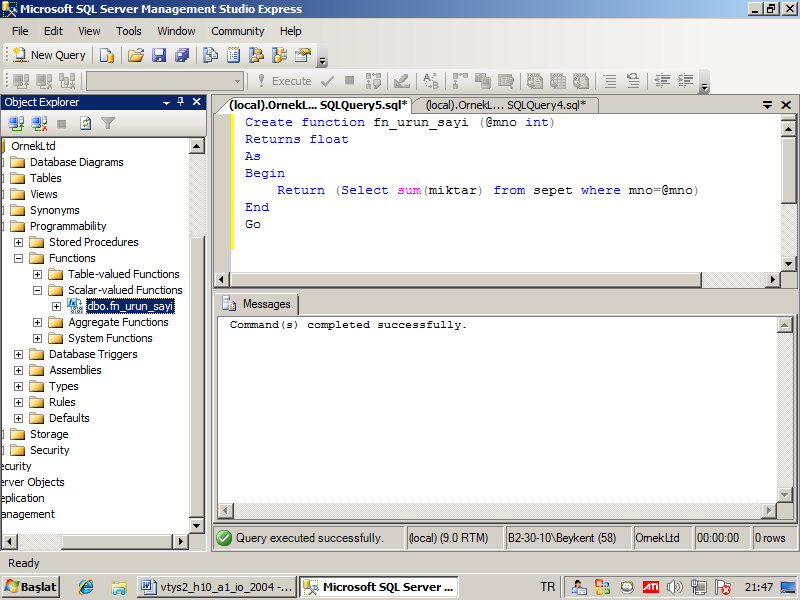 Yukarıdaki fonksiyonu çalıştıralım.Aşağıdaki kod hata verecek.Select fn_urun_sayi(1)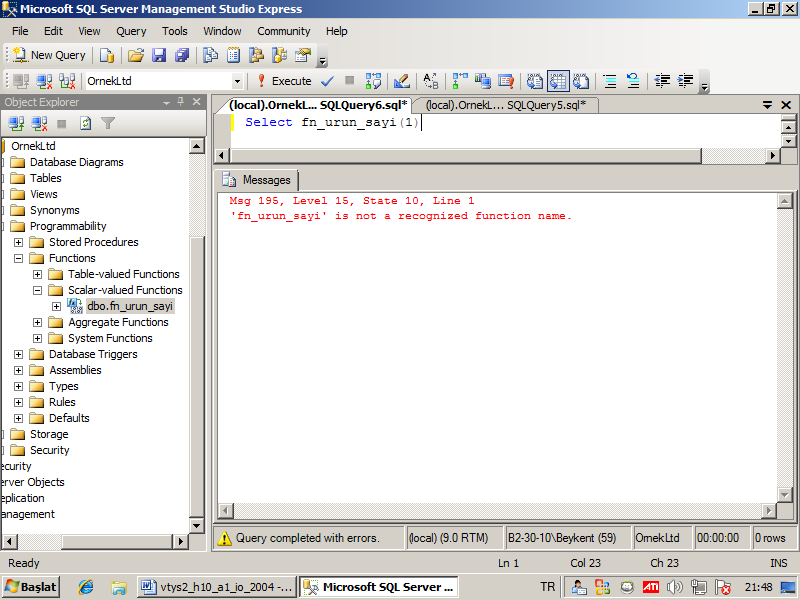 Bu fonksiyonu, kendi fonksiyon aradı ve bulamadı. Skaler fonksiyonları şema adı ile yazılmadır. (Şemaları güvenlik ile ilgili bölümde göreceğiz.)Varsayılan şema dbo’dur.Select dbo.fn_urun_sayi(1)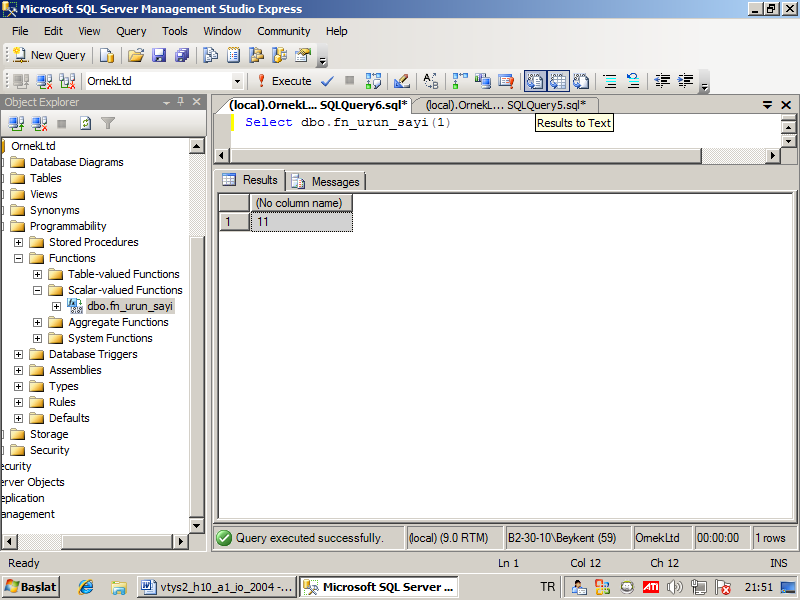 Örnek:Yukarıdaki fonksiyonu kullanarak, müşterileri sepetindeki ürün miktarı ile birlikte veren sorguyu yazınız.Select * from musteri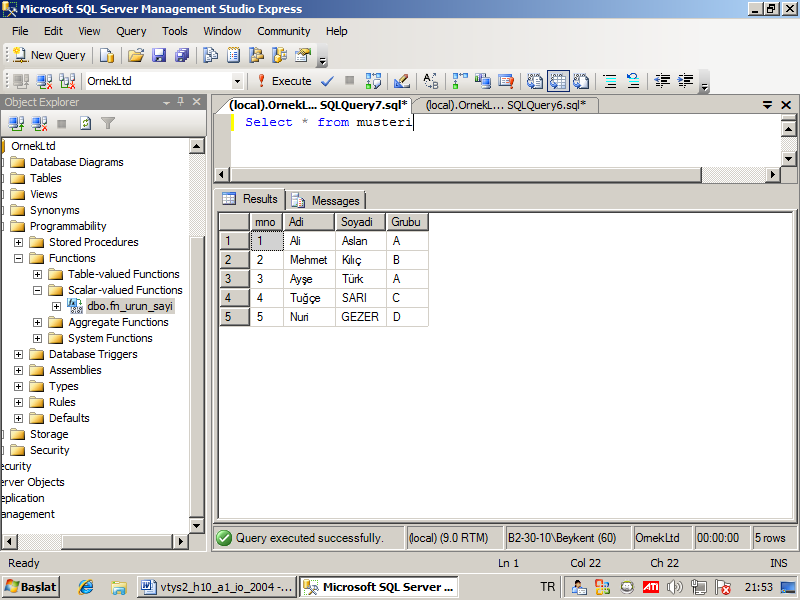 Select *, dbo.fn_urun_sayi(mno) as miktar from musteri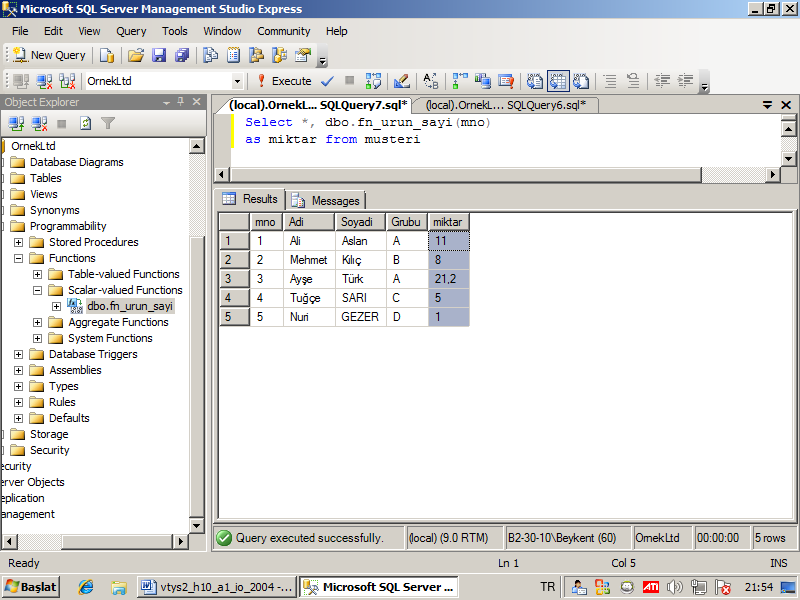 Örnek:1,2 gibi ay numarası girilecek, Ocak, Şubat gibi ay adını döndüren bir kullanıcı tanımlı fonksiyon yazınız.Create Function fn_ay(@ay tinyint)Returns varchar(30)AsBegin	Return(		Select case @ay			When 1 then ‘Ocak’			When 2 then ‘Şubat’			When 3 then ‘Mart’			When 4 then ‘Nisan’			When 5 then ‘Mayıs’			When 6 then ‘Haziran’			When 7 then ‘Temmuz’			When 8 then ‘Ağustos’			When 9 then ‘Eylül’			When 10 then ‘Ekim’			When 11 then ‘Kasım’			When 12 then ‘Aralık’			Else ‘Tanımsız’		end)End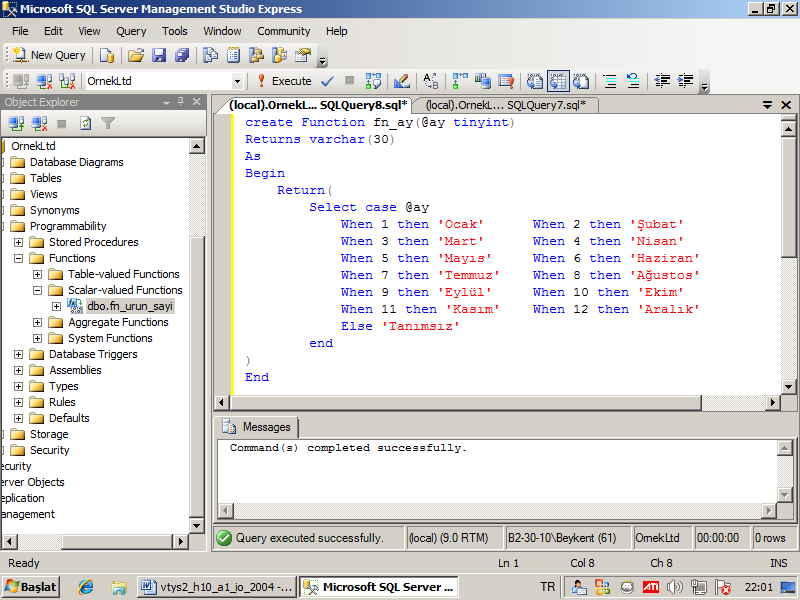 Select dbo.fn_ay(5)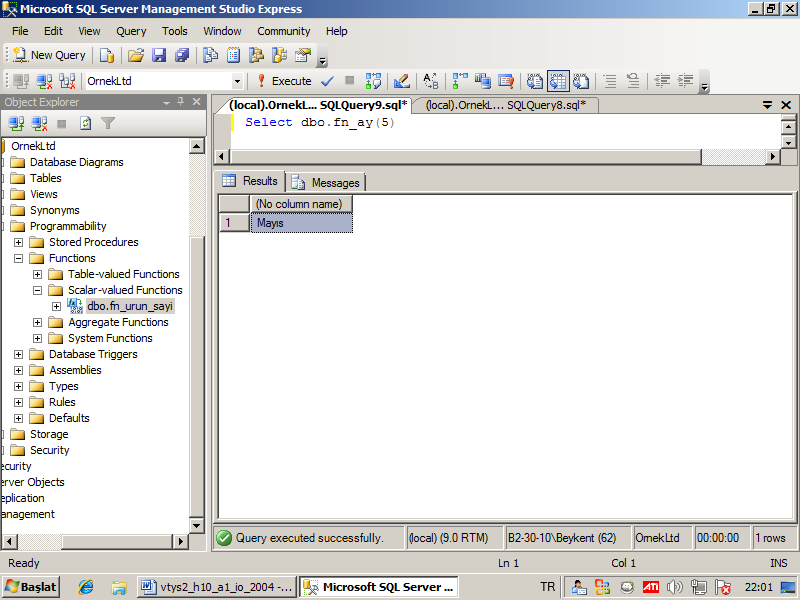 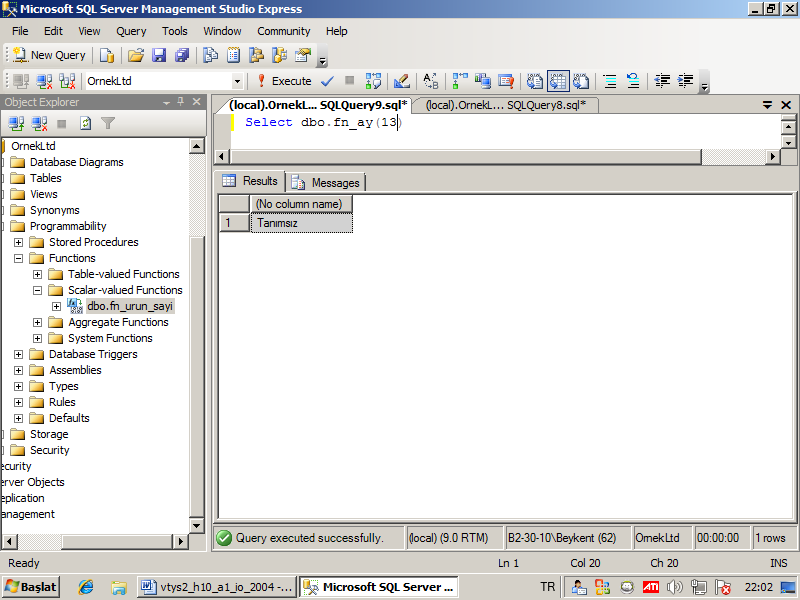 Örnek:Herhangi bir gruba ait müşteri sayısını veren bir fonksiyon yazınız.Create Function fn_musteri_sayisi (@grup char(1))Returns intAsBegin 	Return (select count(*) from musteri where grubu=@grup)End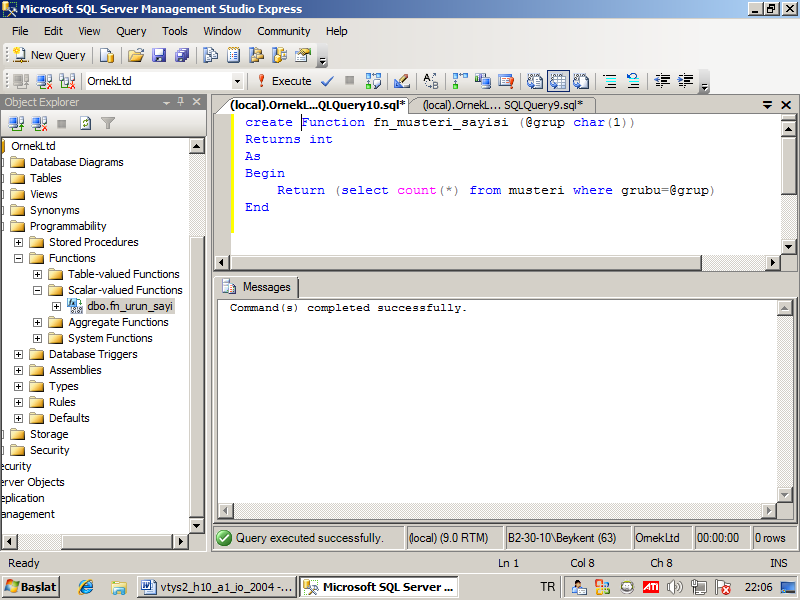 Select dbo.fn_musteri_sayisi(‘A’)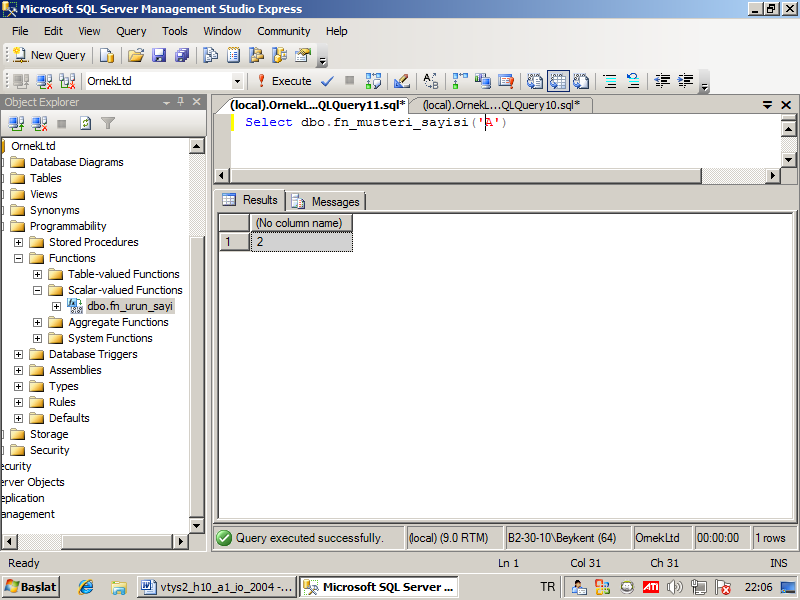 